Załącznik Nr 1 do SWZZAMAWIAJĄCY:Gmina Psaryul. Malinowicka 442-512 PsaryFORMULARZ OFERTYOferta złożona do postępowania o udzielenie zamówienia publicznego  w trybie podstawowym na zadanie pn.: " Modernizacja placu zabaw w Malinowicach”.Dane dotyczące Wykonawcy: Nazwa (firma) Wykonawcy * …………………..…………..……………………….…………...1.2.	 Adres ….………………………………………………..…….…………………………………..1.3. Województwo: ..………………………………………………….………………………………1.4.	 REGON: …………………………………… ; NIP: ……………………………………………Poniższe dane podaję dobrowolnie, w celu usprawnienia kontaktu z Urzędem Gminy Psary w zakresie prowadzonego postępowania1.5.	 Telefon: …………………………… ; 1.6.	 e-mail: Adres e-mail za pomocą którego Wykonawca będzie porozumiewał się z Zamawiającym:  …………………………………………………………………………………………..…………1.7.	 Osoba do kontaktu: ………………………………………………………………………………  Tel.: …………………………………… ; e-mail: ……………….…………………………….* W przypadku Wykonawców składających ofertę wspólnie należy wskazać wszystkich Wykonawców wspólnie lub zaznaczyć, iż wskazany podmiot (Pełnomocnik/Lider) występuje w imieniu wszystkich podmiotów składających ofertę wspólnie.Oferujemy wykonanie przedmiotu zamówienia publicznego za cenę brutto:cena brutto za całość zamówienia:   ……………………………………….…………………PLNsłownie: …………………………………………………………………….…………………………podatek VAT: ……………….% .Wybór oferty prowadzić będzie do powstania u Zamawiającego obowiązku podatkowego w zakresie następujących towarów/usług: …………………………………………………………………………………… Wartość ww. towarów lub usług bez kwoty podatku wynosi: …………………………………………(Wypełnić wyłącznie, o ile wybór oferty prowadziłby do powstania u Zamawiającego obowiązku podatkowego zgodnie z przepisami o podatku od towarów i usług, w przeciwnym razie pozostawić niewypełnione).KRYTERIA POZACENOWE ODNOSZĄCE SIĘ DO PRZEDMIOTU ZAMÓWIENIA:Okres udzielonej gwarancji na przedmiot zamówienia (max – 20 pkt):Oświadczam, że zapewnię gwarancję w okresie*: 36 m-cy, (w przypadku zaznaczenia tej opcji Wykonawca otrzyma „0” pkt) ; 42 m-ce, (w przypadku zaznaczenia tej opcji Wykonawca otrzyma „5” pkt) ; 48 m-cy, (w przypadku zaznaczenia tej opcji Wykonawca otrzyma „10” pkt) ; 54 m-ce, (w przypadku zaznaczenia tej opcji Wykonawca otrzyma „15” pkt) ; 60 m-cy, (w przypadku zaznaczenia tej opcji Wykonawca otrzyma „20” pkt) ;ponad 60 m-cy – …….…. m-cy; (w przypadku zaznaczenia tej opcji Wykonawca otrzyma „20” pkt).(Okres udzielonej gwarancji na przedmiot zamówienia nie krótszy niż 36 miesięcy. Jednocześnie Wykonawca udziela gwarancji jakości i rękojmi  za wady fizyczne rzeczy zgodnie z dokumentacją przetargową).*Wykonawca wskazuje na jaki okres udziela gwarancji na przedmiot zamówienia w zakresie opisanym 
w dokumentach przetargowych.Doświadczenie personelu wyznaczonego do realizacji zamówienia (max – 20pkt.):IMIĘ I NAZWISKO:………………………………………………………………….Posiadane uprawnienia w specjalności konstrukcyjno-budowlanej *TAK  / NIE Wykaz prac, gdzie ww. osoba należycie pełniła funkcje kierownika robót (np. kierownik budowy lub kierownik robót lub inspektor nadzoru) w specjalności konstrukcyjno-budowlanej (w celu otrzymania punktów w ramach kryterium „doświadczenie personelu”).* właściwe zaznacza wykonawca   -   brak zaznaczenia skutkuje nie przyznaniem punktów.W celu uzyskania maksymalnej liczby punktów Wykonawca musi wypełnić wszystkie pozycje od 1 do 6.Termin realizacji zamówienia: Zamówienie należy zrealizować w terminie 5 miesięcy od podpisania umowy.Wadium w wysokości wskazanej w SWZ zostało wniesione w dniu ………..……………...….………….…… r.W formie:  …………………………………………………………………………………………....…………Wadium wniesione w pieniądzu należy zwrócić na rachunek: ……………………………………………………Wadium wniesione w formie innej niż pieniężna (np. gwarancja bankowa, ubezpieczeniowa, poręczenie) należy przesłać/zwrócić na adres mailowy: …………………………………………………………………………..…..Rodzaj przedsiębiorstwa jakim jest Wykonawca (proszę zaznaczyć właściwą opcję).Mikroprzedsiębiorstwo:						TAK (*)Małe przedsiębiorstwo: 						TAK (*)Średnie przedsiębiorstwo: 	              				TAK (*)Jednoosobowa działalność gospodarcza				TAK (*)Osoba fizyczna nie prowadząca działalności gospodarczej 		TAK (*)Inne niż powyższe 						TAK (*)W przypadku Wykonawców składających ofertę wspólną należy wypełnić dla każdego podmiotu osobno.- Mikroprzedsiębiorstwo: przedsiębiorstwo, które zatrudnia mniej niż 10 osób i którego roczny obrót lub roczna suma bilansowa nie
    przekracza 2 milionów EURO.- Małe przedsiębiorstwo: przedsiębiorstwo, które zatrudnia mniej niż 50 osób i katorgo roczny obrót lub roczna suma bilansowa nie
    przekracza 10 milionów EURO.- Średnie przedsiębiorstwo: przedsiębiorstwo, które nie jest mikro przedsiębiorstwem ani małym przedsiębiorstwem i które zatrudnia mniej niż 
   250 osób i którego roczny obrót nie przekracza 50 milionów EUR. lub roczna suma bilansowa nie przekracza 43 milionów EURO.Niniejszym oświadczam, że:zapoznałem się z warunkami zamówienia i przyjmuję je bez zastrzeżeń;zapoznałem się z postanowieniami załączonego do specyfikacji projektowanych postanowień umowy, które zostaną wprowadzone do treści umowy w sprawie zamówienia  i przyjmuję go bez zastrzeżeń;przedmiot oferty jest zgodny z przedmiotem zamówienia;jestem związany z niniejszą ofertą przez okres 30 dni, licząc od dnia składania ofert podanego w SWZ;Oświadczam, że wypełniłem obowiązki informacyjne przewidziane w art. 13 lub art. 14 RODO* wobec osób fizycznych, od których dane osobowe bezpośrednio lub pośrednio pozyskałem w celu ubiegania się o udzielenie zamówienia publicznego w niniejszym postępowaniu**.(*) rozporządzenie Parlamentu Europejskiego i Rady (UE) 2016/679 z dnia 27 kwietnia 2016 r. w sprawie ochrony osób fizycznych w związku
      z przetwarzaniem danych osobowych i w sprawie swobodnego przepływu takich danych oraz uchylenia dyrektywy 95/46/WE (ogólne
      rozporządzenie o ochronie danych) (Dz. Urz. UE L 119 z 04.05.2016, str. 1).(**) w przypadku gdy wykonawca nie przekazuje danych osobowych innych niż bezpośrednio jego dotyczących lub zachodzi wyłączenie 
        stosowania obowiązku informacyjnego, stosownie do art. 13 ust. 4 lub art. 14 ust. 5 RODO treści oświadczenia wykonawca nie składa 
       (usunięcie treści oświadczenia np. przez jego wykreślenie).Niżej podane części zamówienia, wykonywać będzie w moim imieniu podwykonawca:Informacje zawarte na stronach od …….... do …….…. / załącznik(-ki) nr ……….do oferty stanowią tajemnicę przedsiębiorstwa w rozumieniu Ustawy o zwalczaniu nieuczciwej konkurencji i nie mogą być udostępnione przez Zamawiającego.Uzasadnieniem skorzystania z instytucji tajemnicy przedsiębiorstwa są następujące okoliczności*:……………………………………………………………………………………………………………………*W przypadku braku stosownej informacji Zamawiający przyjmie, że podane informacje nie stanowią tajemnicy przedsiębiorstwa.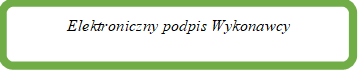 L.p.Nazwa zadania /Rodzaj robót(czego dotyczyły roboty)Wartość zadań / robót budowlanych(pełnił funkcję kierownika budowy lub kierownik robót lub inspektor nadzoru, na  dwóch (2) robotach budowlanych, każda  
o wartości nie mniejszej niż 100.000,00 zł brutto, każda obejmująca zagospodarowanie terenu w tym wykonanie nawierzchni bezpiecznej i które zostały ukończone.Zakres wykonywanych czynności/funkcja:- kierownik budowy- kierownik robót- inspektor nadzoruMiejsce wykonania robót /Podmiot, na rzecz
którego zadanie 
zostało wykonanePunktacja1.Wartość zadania:………………….............…… zł.Roboty budowlane obejmowały zagospodarowanie terenu, w tym wykonanie nawierzchni bezpiecznej i które zostały ukończone.TAK  / NIE **Wykonawca zaznacza właściweWarunek udziału 
w postępowaniupkt - 02.Wartość zadania:………………….............…… zł.Roboty budowlane obejmowały zagospodarowanie terenu, w tym wykonanie nawierzchni bezpiecznej i które zostały ukończone.TAK  / NIE **Wykonawca zaznacza właściweWarunek udziału 
w postępowaniupkt - 03.Wartość zadania:………………….............…… zł.Roboty budowlane obejmowały zagospodarowanie terenu, w tym wykonanie nawierzchni bezpiecznej i które zostały ukończone.TAK  / NIE **Wykonawca zaznacza właściweDoświadczenie 
w kierowaniu lub nadzorowaniu robót budowlanych tj. 1 robota budowlana powyżej wymagań określonych w SWZ - warunek udziału 
w postępowaniu -pkt - 54.Wartość zadania:………………….............…… zł.Roboty budowlane obejmowały zagospodarowanie terenu, w tym wykonanie nawierzchni bezpiecznej i które zostały ukończone.TAK  / NIE **Wykonawca zaznacza właściweDoświadczenie 
w kierowaniu lub nadzorowaniu robót budowlanych tj. 2 roboty budowlane powyżej wymagań określonych w SWZ - warunek udziału 
w postępowaniu -pkt - 105.Wartość zadania:………………….............…… zł.Roboty budowlane obejmowały zagospodarowanie terenu, w tym wykonanie nawierzchni bezpiecznej i które zostały ukończone.TAK  / NIE **Wykonawca zaznacza właściweDoświadczenie 
w kierowaniu lub nadzorowaniu robót budowlanych tj. 3 roboty budowlane powyżej wymagań określonych w SWZ - warunek udziału 
w postępowaniu -pkt - 156.Wartość zadania:………………….............…… zł.Roboty budowlane obejmowały zagospodarowanie terenu, w tym wykonanie nawierzchni bezpiecznej i które zostały ukończone.TAK  / NIE **Wykonawca zaznacza właściweDoświadczenie 
w kierowaniu lub nadzorowaniu robót budowlanych tj. 4 robota budowlane powyżej wymagań określonych w SWZ - warunek udziału 
w postępowaniu -pkt - 20Zamawiający rozumie pod pojęciem nawierzchni bezpiecznej taką nawierzchnię, która jest nawierzchnią syntetyczną wylewaną poliuretanową.Zamawiający rozumie pod pojęciem nawierzchni bezpiecznej taką nawierzchnię, która jest nawierzchnią syntetyczną wylewaną poliuretanową.Zamawiający rozumie pod pojęciem nawierzchni bezpiecznej taką nawierzchnię, która jest nawierzchnią syntetyczną wylewaną poliuretanową.Zamawiający rozumie pod pojęciem nawierzchni bezpiecznej taką nawierzchnię, która jest nawierzchnią syntetyczną wylewaną poliuretanową.Zamawiający rozumie pod pojęciem nawierzchni bezpiecznej taką nawierzchnię, która jest nawierzchnią syntetyczną wylewaną poliuretanową.Zamawiający rozumie pod pojęciem nawierzchni bezpiecznej taką nawierzchnię, która jest nawierzchnią syntetyczną wylewaną poliuretanową.Lp.Część/zakres zamówieniaNazwa (firma) podwykonawcy (o ile są znane)1.2.